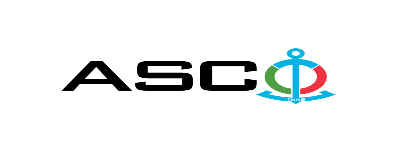 “AZƏRBAYCAN XƏZƏR DƏNİZ GƏMİÇİLİYİ” QAPALI SƏHMDAR CƏMİYYƏTİNİN№ AM060/2023 (LOT 3) nömrəli 18.04.2023-cü il tarixində elektrik mallarının SATINALINMASI MƏQSƏDİLƏ KEÇİRDİYİAÇIQ MÜSABİQƏNİN QALİBİ HAQQINDA BİLDİRİŞ                                                              “AXDG” QSC-nin Satınalmalar KomitəsiSatınalma müqaviləsinin predmetiElektrik mallarının satınalınmasıQalib gəlmiş şirkətin (və ya fiziki şəxsin) adıPrime Energy and Marine Services MMCMüqavilənin qiyməti36560.00  aznMalların tədarük şərtləri (İncotresm-2010) və müddəti                                     DDPİş və ya xidmətlərin yerinə yetirilməsi müddəti20 gün ərzində